CUSTOMER SERVICE RESUMECustomer Service Representative with over 4 years of experience in telephone customer service, including sales, tech support, and customer care. Familiar with major customer service software, conflict resolution, and possess a positive attitude. Aiming to use my proven skills to effectively fill the managerial role in your company.PROFESSIONAL EXPERIENCE	WIPRO BPS 	Sector-v KolkataCustomer Care Advisor	April 2015 – PresentHandle 90+ calls daily, with duties including signing up new customers, retrieving customer data, presenting relevant product information, and cancelling services, handling 6 different queues data works Trained two new employees in how to use client Application, entering customer data and organizing customer interaction logsReceived an average 85% customer satisfaction rating to date, 15% higher than company averageResearch complicated cases without prompting to provide more comprehensive service to customersSuggested a new tactic to persuade cancelling customers to stay with the company, resulting in a 5% decrease in cancellationsSERCO BPO PVT LTD	Madhyamgram, KolkataQuality Verifier- Customer service	July 2012 – 2015Handled 30 agents and did quality checks of the calls and marked as quality parameter. Inspired the agents regarding process and taught how to handle and convince the customer about the new products. Took escalations calls, gave process training to the new joiners. EDUCATION	Pursuing Graduation Final Year	Newbarrackpore, KolkataB.A. General ADDITIONAL SKILLS	Experience with Microsoft Office – Word, Excel & Power PointExcellent communication skills with a focus on customer service50WPM TypistJob Seeker First Name / CV No: 1843212Click to send CV No & get contact details of candidate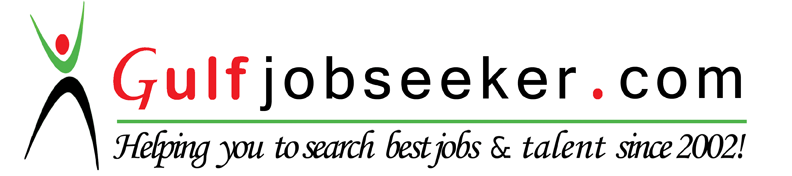 